ALLEGATO A1 al modulo di domanda del bando “Infrastrutture Turistico – Escursionistiche ed Informazione”FEASR – FONDO EUROPEO AGRICOLO PER LO SVILUPPO RURALERegione PiemonteProgramma di Sviluppo Rurale 2014-2020 GAL Valli del CanaveseCorso Ogliani, 910080 RIVARA (TO)GAL VALLI DEL CANAVESEPROGRAMMA DI SVILUPPO LOCALE:  “ TERRE DI ECONOMIA INCLUSIVA”AMBITO TEMATICO 1: TURISMO SOSTENIBILEDESCRIZIONE DEL PROGETTOBeneficiarioIn caso di interventi relativi alla valorizzazione di itinerari escursionistici locali, itinerari locali a fruizione specifica o itinerari tematici che coinvolgono due o tre comuni sarà individuato un beneficiario capofila che avrà funzione di coordinamento delle attività di cui al presente bando pubblico(inserire, se il caso, righe aggiuntive)Inquadramento del progetto Descrizione del progetto Illustrare l’intervento che si intende realizzare: individuazione degli obiettivi coerenti con la pianificazione della Rete del patrimonio escursionistico regionale (RPE) di cui alla l.r. 12/2010, con il piano di comparto TO.02  presentato sul bando regionale 7.5.1. e con lo schema di pianificazione GAL Mis  7.5.2.; durata e localizzazione; descrizione degli interventi previsti.La descrizione sintetica deve fare riferimento alle classificazioni delle tipologie di interventi di cui al par. 7.1 del bando.Categorie di spesa partenariato ed accordo turisticoIndicare gli operatori che, oltre al beneficiario, sono coinvolti nella gestione dell’infrastruttura valorizzata e descrivere le modalità di loro collaborazione (allegare l’accordo di cui all’allegato A.5).Localizzazione dell’intervento Descrizione del sito e del contesto in cui è inserito l’itinerario/infrastruttura da valorizzare con particolare riferimento ad eventuali aree UNESCO, Natura 2000, SIC, ZPS, ZSC, patrimonio MAB: Interventi realizzati su tracciati/infrastrutture/strutture per outdoor già accatastati nella RPE alla data di apertura del bando:SiNoIndicare Zona/Area/Settore Catastale e codice percorso: ……………………………………………………………………………… …………………………………………………………………………………………………………………………………………………………………………..…………………………………………………………………………………………………………………………………………………………………………Caratteristiche generali del progetto:Funzione dell’intervento proposto a finanziamento (descrivere quali motivazioni sostengono l’opportunità di realizzare l’intervento proposto)Complementarietà e integrazione dell’intervento con uno o più interventi approvati nell’ambito dei bandi regionali della misura 7.5.1. – Specificare se l’intervento risulta complementare o integra uno o più interventi approvati nell’ambito del bando regionale a valere sull’operazione 7.5.1.Accordo di collaborazione che l’amministrazione ha già avviato o intende avviare con altri soggetti per la gestione dell’infrastruttura/itinerario da valorizzare di cui all’Allegato A.5 (ad esempio, convenzioni, accordi con accompagnatori turistici e naturalistici, ….).Ai fini della valutazione dell’accessibilità dell’itinerario o dell’infrastruttura valorizzata, l’intervento da realizzare prevede:proposta specifica per la fruizione da parte di soggetti con disabilitàproposta per allestimento punti di informazione, allestimento/realizzazione aree sosta o presenza di attrezzature, specifiche per soggetti con disabilità proposta non accessibile a soggetti con disabilitàDettagliare di seguito quali accorgimenti sono stati adottati per rendere l’infrastruttura e l’itinerario accessibili e/o per i punti di informazione specifica allestiti: Ai fini della valutazione del grado di completezza della proposta fruitiva sul piano infrastrutturale, l’intervento da realizzare prevede:proposta completamente fruibile con mezzi pubblici, o comunque non motorizzati, e dotata di segnaletica turistica specifica Proposta parzialmente fruibile con mezzi pubblici o comunque non motorizzati proposta non fruibile con mezzi pubblici Dettagliare di seguito quali accorgimenti sono stati adottati per rendere l’infrastruttura e l’itinerario fruibile con mezzi pubblici o comunque non motorizzati (es. intermodalità con i mezzi di trasporto di linea e integrativi a chiamata, noleggio biciclette, etc….): Sostenibilità dell’interventoIl progetto prevede interventi specifici e significativi di riqualificazione paesaggistica in aree di notevole interesse pubblico ai sensi degli artt. 136 e 157 del D.Lgs. n. 42 del 2004 o in aree tutelate ai sensi dell’art. 142 del D.Lgs. n. 42 del 2004. (Specificare)Il progetto prevede interventi significativi e innovativi nell’ambito dell’ecosostenibilità e del risparmio energetico o di miglioramento della perfomance energetica (specificare):Tempi di attuazione dell’intervento Data presunta di inizio dei lavori: entro ……………… giorni dalla data di ricevimento della comunicazione di assegnazione del contributo Durata prevista per la realizzazione dell’intervento: n. ……………… giorniData prevista di conclusione dell’intervento: ……………………………………………………………………………………… (max 12 mesi dalla data di ammissione a finanziamento, salvo proroghe)Quadro riepilogativo dei costiContributo richiesto DICHIARAche tutti i dati e le informazioni contenute nella presente sono veritieri e rispondenti alla realtà e che gli stessi sono resi a titolo di dichiarazione sostitutiva di atto di notorietà ai sensi dell’art. 47 del DPR 445/2000._____________________ lì, ____ /____ / _______                                                                                                      __________________________________________                                                                                                               (Timbro e firma del legale rappresentante)ALLEGATO A.2 al modulo di domanda del bando “Infrastrutture Turistico – Escursionistiche ed Informazione”FEASR – FONDO EUROPEO AGRICOLO PER LO SVILUPPO RURALERegione PiemonteProgramma di Sviluppo Rurale 2014-2020 GAL Valli del CanaveseCorso Ogliani, 910080 RIVARA (TO)GAL VALLI DEL CANAVESEPROGRAMMA DI SVILUPPO LOCALE: “ TERRE DI ECONOMIA INCLUSIVA”AMBITO TEMATICO 1: TURISMO SOSTENIBILEDICHIARAZIONE DI ASSENZA DI SOVRAPPOSIZIONE CON INTERVENTI PREVISTI NELL’AMBITO DELLA PIANIFICAZIONE 7.5.1Il/La sottoscritto/a (Cognome e nome) ________________________________________________________ nato/a a _______________________________________ (prov. ___________) il _____ / _____ / ________ residente a ________________________________________________________  (prov. ______________) Via _______________________________________________ N. ___________, (CAP _______________), codice fiscale __________________________________________, in qualità di Legale Rappresentante Dell’Ente (indicare denominazione e ragione sociale): __________________________________________con sede legale nel Comune di _________________________________________ (prov. ___________) in  Via  _____________________________________________________ N. _______ (CAP ___________), Tel. __________________________________________  ____________________________________,indirizzo e-mail _______________________, PEC_____________________________________________, codice fiscale ______________________________, Partita IVA ___________________________________DICHIARA Che, relativamente agli interventi presentati nella domanda di contributo di cui al bando pubblico “Infrastrutture Turistico – Escursionistiche ed Informazione”, a valere sull’Operazione 7.5.2 del Piano di Sviluppo Locale del Gal Valli del Canavese “Terre di Economia Inclusiva”, non sussistono casi di sovrapposizione con interventi previsti nell’ambito della pianificazione 7.5.1.--------------------------------------------(luogo e data)il Dichiarante ---------------------------------------------------------------Informativa ai sensi dell’art. 13 del D.Lgs. 196/2003 – Codice della PrivacyDichiaro di essere informato, ai sensi e per gli effetti di cui all’art. 13 del D.Lgs. 196/2003, che i dati personali raccolti saranno trattati, con strumenti cartacei e con strumenti informatici, esclusivamente nell’ambito del procedimento per il quale la presente dichiarazione viene resa.ALLEGATO A.3 al modulo di domanda del bando “Infrastrutture Turistico – Escursionistiche ed Informazione”FEASR – FONDO EUROPEO AGRICOLO PER LO SVILUPPO RURALERegione PiemonteProgramma di Sviluppo Rurale 2014-2020 GAL Valli del CanaveseCorso Ogliani, 910080 RIVARA (TO)GAL VALLI DEL CANAVESEPROGRAMMA DI SVILUPPO LOCALE: “TERRE DI ECONOMIA INCLUSIVA”AMBITO TEMATICO 1: TURISMO SOSTENIBILEBOZZA DICHIARAZIONE PER ENTIOGGETTO: Approvazione della proposta di intervento ……………………….. P.S.R. 2014/2020, Operazione 7.5.2,del PSL del GAL Valli del Canavese “Terre di Economia Inclusiva”La G.C./il C.C.Richiamato il bando pubblico del GAL Valli del Canavese finalizzato all’attuazione della Operazione 7.5.2 “Infrastrutture Turistico – Escursionistiche ed Informazione” del Programma di Sviluppo Rurale 2014‐2020;Richiamata la propria determinazione/delibera n. …………. del ……………….. relativa all’affidamento di incaricoprofessionale a ……………………………………… per la redazione della proposta progettuale relativa a……………………………………………………..;Accertato che gli interventi proposti ricadono su sentieri e tracciati esclusi dai percorsi fruibili con mezzimotorizzati individuati ai sensi dell’Art. 11, Comma 3 della L.R. 32/82;determina- di approvare la proposta progettuale relativa a ……………………………………, redatta dai professionistiincaricati e il relativo quadro economico ammontante ad euro ………………………… e la relativa domanda dicontributo;- di impegnarsi per i successivi atti necessari al cofinanziamento;- di impegnarsi a rispettare il vincolo di destinazione d’uso di durata quinquennale per le opere in progetto;- di impegnarsi a finanziare/garantire i lavori di manutenzione sulle infrastrutture e sulle aree valorizzate col progettorealizzato nell’ambito dell’operazione 7.5.2, per un periodo minimo di 5 anni;- di impegnarsi a finanziare/garantire i lavori di manutenzione sui beni e sulle aree valorizzate col progetto realizzato nell’ambito dell’operazione 7.5.2, per un periodo ulteriore di anni ……… successivi al 5° anno;ALLEGATO A.4a al modulo di domanda del bando “Infrastrutture Turistico – Escursionistiche ed Informazione”FEASR – FONDO EUROPEO AGRICOLO PER LO SVILUPPO RURALERegione PiemonteProgramma di Sviluppo Rurale 2014-2020 GAL Valli del CanaveseCorso Ogliani, 910080 RIVARA (TO)GAL VALLI DEL CANAVESEPROGRAMMA DI SVILUPPO LOCALE: “TERRE DI ECONOMIA INCLUSIVA”AMBITO TEMATICO 1: TURISMO SOSTENIBILEMODULI STATO PROPRIETÀ, DISPONIBILITÀ TERRENI E STRUTTURE, CONCESSIONE TERRENI E STRUTTUREMODULO DISPONILITÀ TERRENI E STRUTTURE Dichiarazione sostitutiva di atto di notorietà(Art. 47 e Art. 38 D.P.R. 28 dicembre 2000, n. 445)esente da bollo ai sensi dell’art. 37 D.P.R. 445/2000Il/la sottoscritto/a    	(cognome)	(nome)nato/a a	( 	) il    	(luogo)	(provincia)residente a	(	) in Via	n.  	(luogo)	(prov.)rappresentante legale dell’Ente 	_consapevole che le dichiarazioni non veritiere e le falsità negli atti sono puniti, ai sensi dell’art. 76 del D.P.R. 445/2000, con le sanzioni previste dalla legge penale e dalle leggi speciali in materiaDICHIARAChe la disponibilità dei terreni /strutture interessati dagli interventi e riconducibili per estensione totalmente o parzialmente alle superfici corrispondenti agli identificativi catastali sotto indicati trova riscontro attraverso atti di assenso all’esecuzione degli interventi (Modulo Concessione terreni e strutture, di seguito riportato) sottoscritti dai proprietari e di cui si citano gli estremi nel seguente prospetto:* Numero progressivo dell’intervento ** Per i terreni / di proprietà pubblica citare la deliberazione di approvazione della candidatura, nel caso di vie ferrate/siti di arrampicata citare l’eventuale atto di comodato/affitto o convenzione qualora il terreno sia proprietà di altro Comune associato per la realizzazione del progetto.di avere la disponibilità a titolo di proprietario/comproprietario dei terreni/ immobili indicati nel Modulo Stato di proprietà, sopra riportato, sui quali saranno eseguiti gli interventi previsti nell’ambito del Programma PSR 2014-2020.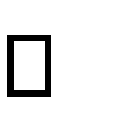 --------------------------------------------(luogo e data)il Dichiarante ()---------------------------------------------------------------*) La dichiarazione è  sottoscritta dall’interessato  in  presenza del funzionario  addetto,  oppure sottoscritta e inviata insieme alla fotocopia del documento di identità via fax, a mezzo posta ordinaria o tramite un incaricato (art. 38 D.P.R. 445/2000).Informativa ai sensi dell’art. 13 del D.Lgs. 196/2003 – Codice della PrivacyDichiaro di essere informato, ai sensi e per gli effetti di cui all’art. 13 del D.Lgs. 196/2003, che i dati personali raccolti saranno trattati, con strumenti cartacei e con strumenti informatici, esclusivamente nell’ambito del procedimento per il quale la presente dichiarazione viene resa.ALLEGATO A.4b al modulo di domanda del bando “Infrastrutture Turistico – Escursionistiche ed Informazione”FEASR – FONDO EUROPEO AGRICOLO PER LO SVILUPPO RURALERegione PiemonteProgramma di Sviluppo Rurale 2014-2020 GAL Valli del CanaveseCorso Ogliani, 910080 RIVARA (TO)GAL VALLI DEL CANAVESEPROGRAMMA DI SVILUPPO LOCALE: “TERRE DI ECONOMIA INCLUSIVA”AMBITO TEMATICO 1: TURISMO SOSTENIBILEMODULO CONCESSIONE TERRENI E STRUTTURE(da utilizzare per messa in sicurezza sentieri e per apposizione segnaletica e pannelli informativi posti su sedimi o strutture non in proprietà)Dichiarazione sostitutiva di atto di notorietà(Art. 47 e Art. 38 D.P.R. 28 dicembre 2000, n. 445)esente da bollo ai sensi dell’art. 37 D.P.R. 445/2000Il/la sottoscritto/a    	(cognome)	(nome)nato/a a		( 		) il    	 (luogo)		(provincia)residente a		(	) in Via	n.  	 (luogo)		(prov.)proprietario/comproprietario dei terreni/strutture sotto indicati ed interessati totalmente o parzialmente dagli interventi di cui al PSR 2014-2020 – Op.7.5.2 (messa in sicurezza percorsi, apposizione segnaletica, e pannellistica informativa su terreni e strutture non in proprietà)* Numero progressivo dell’interventoconsapevole che le dichiarazioni non veritiere e le falsità negli atti sono puniti, ai sensi dell’art. 76 del D.P.R.445/2000, con le sanzioni previste dalla legge penale e dalle leggi speciali in materiaDICHIARAdi aver concesso i terreni/strutture sopra indicati, limitatamente alle superfici interessate dagli interventi e di autorizzare l’esecuzione di tali interventi:al Sig. 	_ nato a 	_ il	residente a 	 Codice fiscale _ 	__,  legale rappresentante di 	partita IVA  	per un periodo pari a n° 5anni (19 anni per ferrate siti di arrampicata) a partire dal termine dicomunicazione al beneficiario dell’avvenuta liquidazione del saldo del contributo;di essere a conoscenza:che i terreni/strutture, limitatamente alle superfici interessate dagli interventi sono inclusi in un progetto di infrastrutturazione della rete patrimonio escursionistico e da una domanda di contributo presentata ai sensi del PSR 2014-2020 della Regione Piemonte, e di assentire all’esecuzione degli interventi stessi;del vincolo di destinazione dell’intervento di durata temporale non inferiore a 5 anni dal termine dell’esecuzione delle opere. Il predetto vincolo rimane immutato con eventuale passaggio di proprietà del bene.che gli altri comproprietari dei terreni oggetto di intervento sono i signori:………………………….………………………….………………………….………………………….………………………….………………………….………………………….………………………….e di essere stato delegato dagli ulteriori comproprietari dei terreni oggetto di intervento alla sottoscrizione del presente atto.--------------------------------------------(luogo e data)il Dichiarante ()--------------------------------------------------------------------Crocettare tutte e 3 le dichiarazioni Nel caso di terreni destinati alla realizzazione di vie ferrate e siti di arrampicata cedute da privati agli Enti beneficiari, detto vincolo temporaleè inglobato nell’ambito del comodato o contratto d’affitto . La dichiarazione è sottoscritta dall’interessato in presenza del funzionario addetto, oppure sottoscritta e inviata insieme alla fotocopia del documento di identità via fax, a mezzo posta ordinaria o tramite un incaricato (art. 38 D.P.R. 445/2000).Informativa ai sensi dell’art. 13 del D.Lgs. 196/2003 – Codice della PrivacyDichiaro di essere informato, ai sensi e per gli effetti di cui all’art. 13 del D.Lgs. 196/2003, che i dati personali raccolti saranno trattati, con strumenti cartacei e con strumenti informatici, esclusivamente nell’ambito del procedimento per il quale la presente dichiarazione viene resa.ALLEGATO A.4c al modulo di domanda del bando “Infrastrutture Turistico – Escursionistiche ed Informazione”FEASR – FONDO EUROPEO AGRICOLO PER LO SVILUPPO RURALERegione PiemonteProgramma di Sviluppo Rurale 2014-2020 GAL Valli del CanaveseCorso Ogliani, 910080 RIVARA (TO)GAL VALLI DEL CANAVESEPROGRAMMA DI SVILUPPO LOCALE: “TERRE DI ECONOMIA INCLUSIVA”AMBITO TEMATICO 1: TURISMO SOSTENIBILEMODULO STATO DI PROPRIETÀDichiarazione sostitutiva di atto di notorietà(Art. 47 e Art. 38 D.P.R. 28 dicembre 2000, n. 445) esente da bollo ai sensi dell’art. 37 D.P.R. 445/2000Il/la sottoscritto/a ________________________________________________________________________                                                                              (cognome) (nome) nato/a a _____________________________________________ ( ______________ ) il _________________                                                        (luogo)                                                         (provincia) residente a _______________________________ ( _____ ) in Via __________________________ n. _____                                                       (luogo)                          (prov.) legale rappresentante de _____________________________________________ (per le persone giuridiche) consapevole che le dichiarazioni non veritiere e le falsità negli atti sono puniti, ai sensi dell’art. 76 del D.P.R. 445/2000, con le sanzioni previste dalla legge penale e dalle leggi speciali in materiaDICHIARAche i dati (*) contenuti nella tabella riportata di seguito corrispondono al vero. ___________________________________	(luogo e data)                                                                         	il Dichiarante (**)______________________________________________(*) Il beneficiario deve attestare la disponibilità dei soli terreni o strutture oggetto d’intervento compresi gli eventuali punti informativi ad esclusione della segnaletica di continuità (vernice). Il modello deve altresì evidenziare l’eventuale viabilità comunale o di altro livello interessata dagli interventi. (**) La dichiarazione è sottoscritta dall’interessato in presenza del funzionario addetto, oppure sottoscritta e inviata insieme alla fotocopia del documento di identità via fax, a mezzo posta ordinaria o tramite un incaricato (art. 38 D.P.R. 445/2000).Informativa ai sensi dell’art. 13 del D.Lgs. 196/2003 – Codice della PrivacyDichiaro di essere informato, ai sensi e per gli effetti di cui all’art. 13 del D.Lgs. 196/2003, che i dati personali raccolti saranno trattati, con strumenti cartacei e con strumenti informatici, esclusivamente nell’ambito del procedimento per il quale la presente dichiarazione viene resa.*** Numero progressivo dell’interventoIl Dichiarante (**)                               (luogo e data)* Per le strutture interessate dagli interventi riportare i dati relativi al catasto fabbricatiALLEGATO A.5 al modulo di domanda del bando “Infrastrutture Turistico – Escursionistiche ed Informazione”FEASR – FONDO EUROPEO AGRICOLO PER LO SVILUPPO RURALERegione PiemonteProgramma di Sviluppo Rurale 2014-2020 GAL Valli del CanaveseCorso Ogliani, 910080 RIVARA (TO)GAL VALLI DEL CANAVESEPROGRAMMA DI SVILUPPO LOCALE: “TERRE DI ECONOMIA INCLUSIVA”AMBITO TEMATICO 1: TURISMO SOSTENIBILESCHEMA DI ACCORDO PER LA GESTIONE IN FORMA ASSOCIATA DELL’INFRASTRUTTURA VALORIZZATAPREMESSO CHE………………………………………………………………………………………………………………………………………………………………………………………………………………………………………………………………………………………………………………………………………………………………………………………………………………………………………………..……………………………………………………………..………………………………………………………………………………………………………………………………………………………………………………………………………………………………………………………………………………………………………………………………………………………………………………………………………………………………………………………………………………………………………………..(I soggetti che aderiscono all’accordo di collaborazione devono inserire in questa sezione le motivazioni in base alle quali hanno scelto di collaborare ed i presupposti che assicurano la praticabilità e l’utilità dell’accordo stesso).TUTTO CIO’ PREMESSOTRAIl/La sottoscritto/a (Cognome e nome) ____________________________________________________ codice fiscale __________________________________________, in qualità di Legale Rappresentante della Ditta/Ente (denominazione e ragione sociale) ______________________________________________ avente sede legale nel Comune di ______________________________________ (prov. ___________) in Via  __________________________________________________ N. _______ (CAP ___________), codice fiscale ______________________________, Partita IVA ________________________________EIl/La sottoscritto/a (Cognome e nome) ____________________________________________________ codice fiscale __________________________________________, in qualità di Legale Rappresentante della Ditta/Ente (denominazione e ragione sociale) ______________________________________________ avente sede legale nel Comune di ______________________________________ (prov. ___________) in Via  __________________________________________________ N. _______ (CAP ___________), codice fiscale ______________________________, Partita IVA ________________________________EIl/La sottoscritto/a (Cognome e nome) ____________________________________________________ codice fiscale __________________________________________, in qualità di Legale Rappresentante della Ditta/Ente (denominazione e ragione sociale) ______________________________________________ avente sede legale nel Comune di ______________________________________ (prov. ___________) in Via  __________________________________________________ N. _______ (CAP ___________), codice fiscale ______________________________, Partita IVA ________________________________(Inserire i dati di tutti i partecipanti all’accordo)SI CONVIENE E SI STIPULA QUANTO SEGUEArt. [1] – PREMESSA1. Tutto quanto in premessa è parte integrante e sostanziale del presente atto.Art. [2] – STRATEGIA GENERALE Il presente accordo è finalizzato all’attuazione della Ambito Tematico 1 “Turismo Sostenibile” del P.S.L. “Terre di Economia inclusiva”.I soggetti beneficiari si impegnano in attività di controllo, manutenzione, animazione dell’itinerario e a rafforzare l’offerta turistica collegata all’itinerario stesso. Nel dettaglio:…………………………………………………………………………………………………………………………………………………………………………………………………………………………………………………………………………………………………………………………………………………………………………………………………………………………………………………………………………………..…..…………………………………………………………………………………………………………………………..…………………………………………………………………………………………………………………………………………………………………………………………………………………………………………………………………………………………………………………………………………………………..I soggetti firmatari inoltre si propongono di:…………………………………………………………………………………………………………………………………………………………………………………………………………………………………………………………………………………………………………………………………………………………………………………………………………………………………………………………………………………..…..…………………………………………………………………………………………………………………………..…………………………………………………………………………………………………………………………………………………………………………………………………………………………………………………………………………………………………………………………………………………………..(Specificare le finalità che vengono affidate all’accordo, con riferimento agli obiettivi delineati dal GAL nell’ambito del bando, indicare come si intende realizzare la collaborazione tra le enti/imprese coinvolte nella gestione dell’infrastruttura/itinerario valorizzato)Art. [3] - IMPEGNII soggetti sottoscrittori si impegnano a realizzare la strategia d’intervento illustrata all’articolo precedente, attraverso il presente accordo di collaborazione. Art. [4] – CONTENUTO DELL’ACCORDO DI COLLABORAZIONE1. Il presente accordo riguarda la gestione dell’infrastruttura/itinerario: ………………………………………………………………………..Soggetto/i che:- realizza/no l’intervento per la valorizzazione di un itinerario escursionistico/tematico locale e/o a fruizione specifica (se i soggetti sono più di uno, indicare il ruolo svolto da ciascuno)………………………………………………………………………………………………………………………………………………………………………………………………………………………………………………………………………………………………………………………………………………………………………………………………………………………………………………………………………..………………………………………………………………………………………………………………………………………………………………………………………………………………………………………………………………………………………………………………………………………………………………………………………………………………………………………………………………………..………………………………………………………………………………………………………………………………………………………………………………………………………………………………………………………………………………………………………………………………………………………………………………………………………………………………………………………………………..………………………………………………………………………………………………………………………………………………………………………………………………………………………………………………………………………………………………………………………………………………………………………………………………………………………………………………………………………..b) Soggetto/i che:- realizza/no l’intervento per la realizzazione, recupero o valorizzazione di infrastrutture puntuali per attività turistico-sportive outdoor (se i soggetti sono più di uno, indicare il ruolo svolto da ciascuno)………………………………………………………………………………………………………………………………………………………………………………………………………………………………………………………………………………………………………………………………………………………………………………………………………………………………………………………………………..………………………………………………………………………………………………………………………………………………………………………………………………………………………………………………………………………………………………………………………………………………………………………………………………………………………………………………………………………..………………………………………………………………………………………………………………………………………………………………………………………………………………………………………………………………………………………………………………………………………………………………………………………………………………………………………………………………………..………………………………………………………………………………………………………………………………………………………………………………………………………………………………………………………………………………………………………………………………………………………………………………………………………………………………………………………………………..c) Soggetti che, pur non partecipando direttamente alla realizzazione dell’intervento, saranno coinvolti nel progetto………………………………………………………………………………………………………………………………………………………………………………………………………………………………………………………………………………………………………………………………………………………………………………………………………………………………………………………………………..………………………………………………………………………………………………………………………………………………………………………………………………………………………………………………………………………………………………………………………………………………………………………………………………………………………………………………………………………..………………………………………………………………………………………………………………………………………………………………………………………………………………………………………………………………………………………………………………………………………………………………………………………………………………………………………………………………………..………………………………………………………………………………………………………………………………………………………………………………………………………………………………………………………………………………………………………………………………………………………………………………………………………………………………………………………………………..Art. [5] – DURATA E RECESSOIl presente accordo ha validità per ciascun soggetto firmatario dal momento della sua sottoscrizione, per almeno 3 anni dalla conclusione dell’intervento ammesso a contributo.Il soggetto che propone la realizzazione dell’intervento per l’attivazione del nuovo servizio e che riceve il contributo del GAL si impegna a rispettare l’accordo di cui al comma precedente senza possibilità di recesso anticipato, pena la restituzione di eventuali contributi percepiti nell’ambito di iniziative promosse dal GAL, salvo ulteriori responsabilità per danni nei confronti dello stesso GAL e dei soggetti aderenti all’accordo.ART. [6] - REGISTRAZIONEIl presente accordo verrà registrato “in caso d’uso”, le spese di registrazione sono a carico del soggetto che richiede la registrazione.ART [7] - CLAUSOLA COMPROMISSORIANel rispetto della legislazione vigente, tutte le controversie che dovessero insorgere in relazione all’applicazione del presente accordo saranno deferite alla decisione di un Collegio di tre Arbitri, di cui:due a scelta rispettiva delle parti;il terzo nominato dal GAL .Gli arbitri decideranno secondo diritto, nel rispetto delle norme inderogabili del Codice di Procedura Civile.Per le controversie non comprese nella presente clausola compromissoria, sarà competente in via esclusiva il foro di Ivrea.*** ***Letto, confermato e sottoscrittoALLEGATO A.6 al modulo di domanda del bando “Infrastrutture Turistico – Escursionistiche ed Informazione”FEASR – FONDO EUROPEO AGRICOLO PER LO SVILUPPO RURALERegione PiemonteProgramma di Sviluppo Rurale 2014-2020 GAL Valli del CanaveseCorso Ogliani, 910080 RIVARA (TO)GAL VALLI DEL CANAVESEPROGRAMMA DI SVILUPPO LOCALE: “TERRE DI ECONOMIA INCLUSIVA”AMBITO TEMATICO 1: TURISMO SOSTENIBILECODICE ETICO DEL TURISMO ACCESSIBILE IN MONTAGNAArticolo 1DIRITTO AL TURISMOIl diritto al turismo delle persone con disabilità è definito dall’art. 30 della Convenzione ONU. Nell’ottica di una partecipazione egualitaria alla vita culturale, alla ricreazione, al tempo libero e allo sport deve essere garantito e assicurato che le persone con disabilità e con esigenze specifiche abbiano accesso alle attività e ai luoghi turistici, sportivi, ricreativi e culturali.Articolo 2ACCOGLIENZA COME RISPETTO DEI DIRITTIGli attori territoriali pubblici e privati operanti nelle aree del GAL Valli del Canavese, del GAL Valli di Lanzo Ceronda Casternone e del GAL Montagne Biellesi s’impegnano a rispettare l’uguaglianza degli esseri umani e fornire pari opportunità, sostenendo i diritti umani e soprattutto i diritti di coloro che manifestano esigenze specifiche: bambini, anziani, persone con disabilità etc. tenendo conto delle differenti caratteristiche fisiche, senso-percettive, comunicative, relazionali, intellettive, psichiche di tutte le persone.Gli attori territoriali s’impegnano a conoscere le esigenze dei turisti, dei loro stili di vita, gusti e aspettative, per poter offrire la migliore accoglienza possibile nel rispetto delle esigenze di tutti.S’impegnano a promuovere attività di formazione specifica e continua a favore di tutti i soggetti che operano nella filiera del turismo accessibile.Articolo 3TUTELA DEL PATRIMONIO E ACCESSIBILITÀLa tutela, protezione e conservazione, e la valorizzazione del patrimonio culturale e paesaggistico, con particolare riferimento a quello naturale montano e a quello immateriale locale (saperi, tradizioni, creatività montani) non deve risultare un ostacolo concettuale al miglioramento del grado di fruibilità e al ricorso alla tecnologia in chiave di accessibilità e fruibilità del patrimonio stesso.Articolo 4ACCESSIBILITÀ COME AMPLIAMENTO DELLA FRUIZIONE.Gli attori territoriali devono impegnarsi per un’accessibilità onnicomprensiva ispirata ai principi dell’Universal Design: accessibilità strutturale e senso-percettiva (per favorire l’autonomia), accessibilità dell’esperienza (per partecipare e svolgere attività e fruire dei servizi), accessibilità dell’informazione (per reperire informazioni chiare e affidabili), accessibilità della comunicazione (interagire attraverso una pluralità di modalità di comunicazione).In qualsiasi tipo di intervento e in qualsiasi attività e servizio, si devono gradualmente attuare “elementi” di accessibilità, intesa nelle diverse sfumature di cui sopra, calibrati sulle caratteristiche e peculiarità dell’intervento, dell’attività, del servizio.Articolo 5RISORSE ECONOMICHE PER IL TURISMO ACCESSIBILELe risorse economiche destinate al turismo e alla cultura dovranno prevedere l'impegno di quote per migliorare l’accessibilità dove già presente e incrementarla laddove necessario perché insufficiente o del tutto assente.Articolo 6COINVOLGIMENTO DEGLI ABITANTIGli attori territoriali promuovono il coinvolgimento degli abitanti al fine di creare le migliori condizioni di accoglienza e accessibilità in ogni parte possibile del territorio. Nelle attività di coinvolgimento degli abitanti dovrà essere prevista la partecipazione di gruppi di lavoro partecipati dalle persone con disabilità e con esigenze specifiche e dalle organizzazioni che le rappresentano.Articolo 7TRASPARENZAGli attori territoriali s’impegnano ad attivare servizi di informazione finalizzati a fornire ai turisti informazioni dettagliate, obiettive e complete sui luoghi di destinazione, sulle condizioni di viaggio, di accoglienza e di soggiorno.Articolo 8COMUNICAZIONE INCLUSIVAGli attori territoriali s’impegnano a promuovere strategie comunicative inclusive basate su una pluralità di modalità comunicative e sull’uso di un linguaggio appropriato e non discriminante, che abbia le caratteristiche della leggibilità, visibilità e comprensibilità, inserita negli ordinari canali di strumenti di informazione e promozione come valore aggiunto in termini di qualità dell’offerta. La segnaletica e la cartellonistica atta a far conoscere i patrimoni ambientali, naturali e culturali dei territori dovrà essere predisposta sempre in un'ottica di fruizione da parte dei turisti con esigenze specifiche, coniugando, laddove necessario, l’utilizzo di nuove e appropriate tecnologie.Articolo 9APPLICAZIONE DEI PRINCIPII responsabili pubblici e privati dello sviluppo turistico nel proprio territorio di competenza collaboreranno nell’applicazione di questi principi controllandone la loro effettiva applicazione._____________________ lì, ____ /____ / _________________________________________________(Timbro e firma del legale rappresentante)ALLEGATO B AL BANDO PUBBLICO  “Infrastrutture Turistico – Escursionistiche ed Informazione”FEASR – FONDO EUROPEO AGRICOLO PER LO SVILUPPO RURALERegione PiemonteProgramma di Sviluppo Rurale 2014-2020 GAL Valli del CanaveseCorso Ogliani, 910080 RIVARA (TO)GAL VALLI DEL CANAVESEPROGRAMMA DI SVILUPPO LOCALE: “TERRE DI ECONOMIA INCLUSIVA”AMBITO TEMATICO 1: TURISMO SOSTENIBILEDICHIARAZIONE DI CONCLUSIONE DELL’INTERVENTO E RICHIESTA DI COLLAUDOOggetto: Ambito Tematico 1Op.7.5.2: Stato finale dei lavori e richiesta di collaudoSpett.le GAL Valli del CanaveseIl/La sottoscritto/a (Cognome e nome) ________________________________________________________ nato/a a ______________________________________ (prov. ____________) il _____ / _____ / ________ residente a _________________________________________________________  (prov. _____________) Via _______________________________________________ N. ___________, (CAP _______________), codice fiscale __________________________________________, in qualità di Legale Rappresentante dell’ Ente (indicare denominazione e ragione sociale): ______________________________________________avente sede legale nel Comune di _________________________________________ (prov. ___________) in  Via  ______________________________________________________ N. ______ (CAP ___________), Tel. __________________________________________ Fax ____________________________________,indirizzo e-mail _____________________________,PEC______________________________________ codice fiscale ______________________________, Partita IVA ___________________________________CERTIFICAche i lavori e le forniture relative agli investimenti materiali nell’ambito dell’intervento di cui in oggetto, ammessi a finanziamento dal GAL  Valli del Canavese con lettera  prot. n° _________ del _____________________SONO STATI REGOLARMENTE ULTIMATI in data ___________________ e pertantoPresenta la documentazione di rendicontazione conformemente al par. 13.2 del bando pubblicoRichiede il collaudo dell’intervento da parte del GAL Valli del CanaveseAllega la tabella del Riepilogo dei documenti giustificativi degli investimenti realizzati (vedi pag. seguente) Dichiara che la documentazione di spesa relativa all’investimento effettuato nell’ambito  della operazione 7.5.2 del PSL “Terre di Economia Inclusiva” del GAL  Valli del Canavese è quella riportata nella tabella del Riepilogo dei documenti giustificativi degli investimenti realizzati allegata nella seguente (importo in Euro al netto/lordo di IVA):che le spese esposte al netto/lordo di IVA, ammontanti in totale ad Euro _____________________ riguardano effettivamente ed unicamente gli investimenti previsti ed ammessi ad agevolazione;che le spese sono esposte al netto/lordo di IVA in quanto questa è recuperabile/non è recuperabile;che la certificazione di spesa indicata in copia firmata dal legale rappresentante è conforme all’originale e fiscalmente regolare;che gli originali della medesima documentazione di spesa e rimangono a disposizione per ogni eventuale verifica presso la sede aziendale/la sede dell’Ente per il periodo previsto dalla vigente legislazione;di impegnarsi a mantenere l’attuale destinazione d’uso delle aree e dei beni immobili per un periodo di tempo non inferiore a 5 anni;di impegnarsi a onorare  i termini dell’accordo per un periodo non inferiore ai 3 anni___________________________________(Timbro e firma del legale rappresentante)Denominazione: ………………………………………………………………………………………………………………………………….Codice Fiscale: ………………………………………………………………………………………………………………………………….Rappresentante Legale: ………………………………………………………………………………………………………………………Ente capofila:Denominazione ente Capofila: ………………………………………………………………………………………………………………..Codice Fiscale: ………………………………………………………………………………………………………………………………………..Amministrazioni beneficiarie oltre al capofila:Denominazione ente ………………………………………………………………………………………………………………………………Codice Fiscale: ………………………………………………………………………………………………………………………………………..Denominazione ente ………………………………………………………………………………………………………………………………Codice Fiscale: ………………………………………………………………………………………………………………………………………..Obiettivo 1 Escursionismo ed outdoorL’itinerario da valorizzare è di raccordo/completamento ai seguenti itinerari escursionistici regionali/provinciali:Giro Parco del Gran ParadisoSentiero delle Pietre BiancheAlta Via Canavesana (AVC)Anello della Bella Dormiente – variante dell’Alta Via Canavesana (ABD)Tra Orco e Anfiteatro MorenicoAnello dei 5 laghiSentiero del Basilisco Sentiero degli Alti Pascoli Angoli di PaceBoschi e Borghi della Valle SacraDa Borgiallo a Santa ElisabettaBelice per tuttiCresta BeltrandoSentiero della LavandaVia Francigena CanavesanaAlta Via dell’Anfiteatro Morenico di Ivrea (AVAMI)Grande Traversata delle AlpiValore degli investimenti da realizzare € ………………………………………………………………………………………Obiettivo 2: Ambiente e culturaL’itinerario tematico da valorizzare è collegato al patrimonio architettonico e paesaggistico diffuso, ovvero: sistemi/reti di beni appartenenti al patrimonio storico-architettonico minore diffuso (religioso e civile)sistemi/reti di elementi architettonici o paesaggistici appartenenti al patrimonio diffuso di cultura materiale (fucine, opifici, piccoli siti museali ed ecomuseali etc.)sistemi/reti di elementi del patrimonio ambientale e geomorfologico peculiari del territorio.Descrivere nel dettaglio il sistema di beni/elementi culturali/ambientali che l’itinerario si propone di collegare:Valore degli investimenti da realizzare € ………………………………………………………………………………………Obiettivo 3: AccessibilitàValore degli investimenti da realizzare € … … … … … … … … … … … … … … … … … … … … … … … … … …TIPOLOGIA DI SPESA 1  - costruzione, miglioramento, adeguamento di strutture e infrastrutture outdoor TIPOLOGIA DI SPESA 1  - costruzione, miglioramento, adeguamento di strutture e infrastrutture outdoor DescrivereDescrivereDOTAZIONE ATTUALEDOTAZIONE PREVISTA AL TERMINE DELL’INVESTIMENTOSpesa prevista € … … … … … … … … … … … … … … … … … … … … … … … … … …Spesa prevista € … … … … … … … … … … … … … … … … … … … … … … … … … …TIPOLOGIA DI SPESA 2 - allestimento aree attrezzate e/o aree camper a servizio dell’outdoor; TIPOLOGIA DI SPESA 2 - allestimento aree attrezzate e/o aree camper a servizio dell’outdoor; DescrivereDescrivereDOTAZIONE ATTUALEDOTAZIONE PREVISTA AL TERMINE DELL’INVESTIMENTOSpesa prevista € … … … … … … … … … … … … … … … … … … … … … … … … … …Spesa prevista € … … … … … … … … … … … … … … … … … … … … … … … … … …TIPOLOGIA DI SPESA 3  -  allestimento punti informativiTIPOLOGIA DI SPESA 3  -  allestimento punti informativiDescrivereDescrivereDOTAZIONE ATTUALEDOTAZIONE PREVISTA AL TERMINE DELL’INVESTIMENTOSpesa prevista € … … … … … … … … … … … … … … … … … … … … … … … … … …Spesa prevista € … … … … … … … … … … … … … … … … … … … … … … … … … …TIPOLOGIA DI SPESA 4  -  acquisto di nuovi macchinari e attrezzature per la fruizione pubblica delle infrastrutture contestualmente ad un progetto di riqualificazione dell’infrastruttura stessa;TIPOLOGIA DI SPESA 4  -  acquisto di nuovi macchinari e attrezzature per la fruizione pubblica delle infrastrutture contestualmente ad un progetto di riqualificazione dell’infrastruttura stessa;DescrivereDescrivereSITUAZIONE ATTUALE DELL’EDIFICIO/MANUFATTOSITUAZIONE FINALE PREVISTA AL TERMINE DELL’INVESTIMENTOSpesa prevista € … … … … … … … … … … … … … … … … … … … … … … … … … …Spesa prevista € … … … … … … … … … … … … … … … … … … … … … … … … … …Per ogni Ente/Azienda coinvolta nella partnership di gestione dell'infrastruttura riportare i dati (Ragione sociale, titolare, indirizzo) e l'ambito nel quale si inserisce il loro impegno (es. fornitura di servizi al turista, ricettività, ristorazione, manutenzione….)QUADRO RIEPILOGATIVO DEI COSTIQUADRO RIEPILOGATIVO DEI COSTIQUADRO RIEPILOGATIVO DEI COSTITIPOLOGIA DI SPESASPESE TECNICHE (max. 12% dell’importo degli investimenti materiali a cui tali spese sono riferite)1. costruzione, miglioramento, adeguamento di strutture e infrastrutture outdoor€ ……………………………………….€ ……………………………………….2. allestimento aree attrezzate€ ……………………………………….€ ……………………………………….3. allestimento punti informativi€ ……………………………………….€ ……………………………………….4. acquisto di nuovi macchinari e attrezzature per la fruizione pubblica delle infrastrutture€ ……………………………………….€ ……………………………………….TOTALE€ ……………………………………….€ ……………………………………….Importo totale dell’investimento(IVA inclusa)Contributo richiestoContributo richiestoQuota a carico del beneficiarioQuota a carico del beneficiarioImporto totale dell’investimento(IVA inclusa)Importo%importo%N°*ComuneSezioneFoglio n°Particella n°Atto di assenso n. in data**N°*ComuneSezioneFoglio n°Particella n°Superficie catastaleNUMERO***COMUNECOMUNECOMUNEDATI CATASTALI*DATI CATASTALI*DATI CATASTALI*DATI CATASTALI*NOME PROPRIETARIO/COMPROPRIETARIONUMERO***COD. ISTATCOD. ISTATDENOMINAZIONEDATI CATASTALI*DATI CATASTALI*DATI CATASTALI*DATI CATASTALI*O COMUNE DIAPPARTENENZANUMERO***PROVIN-CIACOMUNEDENOMINAZIONESEZIO-NEFOGLIOPART.SUBALT.1234567891011121314151617181920Ente/impresaLegale rappresentante(cognome, nome e qualifica)Data della sottoscrizioneFirmaINVESTIMENTI APPROVATIINVESTIMENTI APPROVATIINVESTIMENTI APPROVATIVARIANTI VARIANTI VARIANTI spesa nella dom. di pagam. precedentispesa nella presente dom. di pagamentospese globali presentate a tutt'oggispiegazione delle variazioniinvestimentodescrizionecostoinvestimentodescrizionecostospesa nella dom. di pagam. precedentispesa nella presente dom. di pagamentospese globali presentate a tutt'oggispiegazione delle variazioni12345678910      TOTALE GENERALE